1. sz melléklet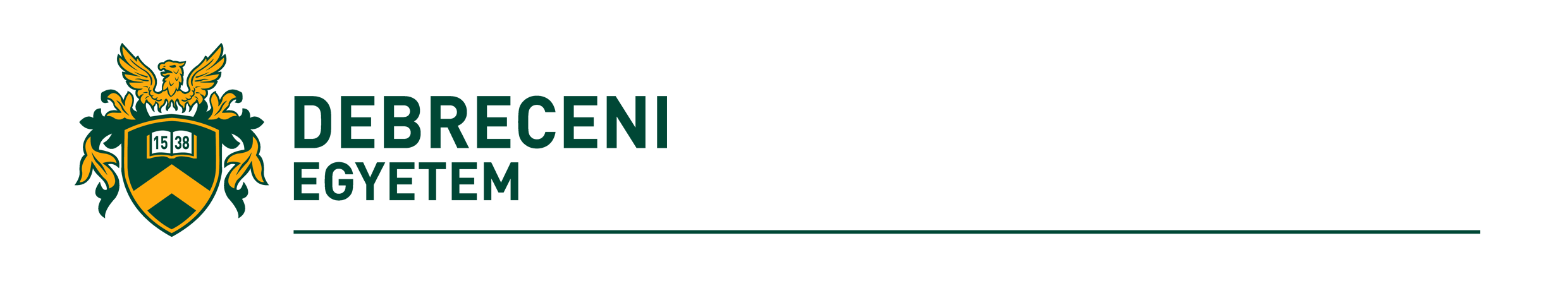 Alulírott, ………………………………… hozzájárulok ahhoz, hogy a pályázati anyagomat és a benyújtott mellékletekben foglaltakat a pályázatot elbíráló személyek megismerhessék.Dátum: …………………………………..								------------------------------------------									       aláírás sk.Pályázati Adatlap 2021/2022-es tanév I. félévTEREPGYAKORLATI ÖSZTÖNDÍJRA
DEBRECENI EGYETEM NÉPEGÉSZSÉGÜGYI KARPályázati Adatlap 2021/2022-es tanév I. félévTEREPGYAKORLATI ÖSZTÖNDÍJRA
DEBRECENI EGYETEM NÉPEGÉSZSÉGÜGYI KARPályázati Adatlap 2021/2022-es tanév I. félévTEREPGYAKORLATI ÖSZTÖNDÍJRA
DEBRECENI EGYETEM NÉPEGÉSZSÉGÜGYI KARPályázói AlapadatokPályázói AlapadatokPályázói Alapadatok1.Név:2.Születési név:3.Születési hely és idő:4.Anyja neve:5.Nem:6.Állampolgárság:7.Adóazonosító jel:8.NEPTUN kód:9.Elérhetőségek:Elérhetőségek:9.1.Telefonszám(ok):9.2.E-mail cím:10.Állandó lakcím:Állandó lakcím:10.1.Irányítószám:10.2.Település:10.3.Utca:10.4.Házszám:12.Pénzintézeti adatok:12.1.Számlavezető pénzintézet neve:12.2.Bankszámlaszám:Intézményi adatokIntézményi adatokIntézményi adatokAz ösztöndíjas időszakban hallgatói jogviszonyt biztosító felsőoktatási tanulmányokhoz kapcsolódó adatokAz ösztöndíjas időszakban hallgatói jogviszonyt biztosító felsőoktatási tanulmányokhoz kapcsolódó adatokAz ösztöndíjas időszakban hallgatói jogviszonyt biztosító felsőoktatási tanulmányokhoz kapcsolódó adatok1.Kar neve: Népegészségügyi KarKar neve: Népegészségügyi Kar2.Szak/szakirány:3.Munkarend, finanszírozási forma:nappali (teljes idejű képzés), államilag támogatottA pályázat keretében elnyert ösztöndíj támogatásból megvásárolni kívánt, a szak/szakirányhoz tartozó ismeretek elsajátítását segítő tankönyv, jegyzet (a sorok bővíthetőek)A pályázat keretében elnyert ösztöndíj támogatásból megvásárolni kívánt, a szak/szakirányhoz tartozó ismeretek elsajátítását segítő tankönyv, jegyzet (a sorok bővíthetőek)A pályázat keretében elnyert ösztöndíj támogatásból megvásárolni kívánt, a szak/szakirányhoz tartozó ismeretek elsajátítását segítő tankönyv, jegyzet (a sorok bővíthetőek)1.2.3.Kérem, hogy min. 1. max. 3 oldalban jelölje meg, hogy az előző pontban szereplő tankönyv, jegyzet melyik tantárgy ismeretanyagának elmélyítését szolgálja, ez hogyan kapcsolódik szak/szakirány terepgyakorlati követelményeihez, és fejtse ki, hogy az így megvásárolni szándékozott tankönyv hogyan ösztönzi folyamatos magas színvonalú szakmai munka végzésére (a sorok bővíthetők)Kérem, hogy min. 1. max. 3 oldalban jelölje meg, hogy az előző pontban szereplő tankönyv, jegyzet melyik tantárgy ismeretanyagának elmélyítését szolgálja, ez hogyan kapcsolódik szak/szakirány terepgyakorlati követelményeihez, és fejtse ki, hogy az így megvásárolni szándékozott tankönyv hogyan ösztönzi folyamatos magas színvonalú szakmai munka végzésére (a sorok bővíthetők)Kérem, hogy min. 1. max. 3 oldalban jelölje meg, hogy az előző pontban szereplő tankönyv, jegyzet melyik tantárgy ismeretanyagának elmélyítését szolgálja, ez hogyan kapcsolódik szak/szakirány terepgyakorlati követelményeihez, és fejtse ki, hogy az így megvásárolni szándékozott tankönyv hogyan ösztönzi folyamatos magas színvonalú szakmai munka végzésére (a sorok bővíthetők)1.2.3.